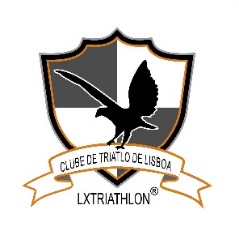 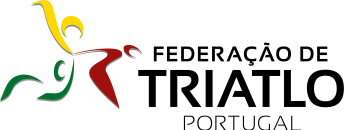 I Duatlo Cross Alta de LisboaProva de Circuito de Outono da região Centro Litoral (7 aos 17 anos) – 3ª etapa	Sábado, 26 de Outubro de 2019, 14h00REGULAMENTOORGANIZAÇÃOO I Duatlo Cross Alta de Lisboa é uma organização do LXTriathlon-Clube de Triatlo de Lisboa, com o apoio técnico da Federação de Triatlo de Portugal e da Câmara Municipal de Lisboa.É constituído por provas de Duatlo Cross, que irão decorrer na Alta de Lisboa junto à Pista de Atletismo Prof. Moniz Pereira (https://goo.gl/maps/iKmJHn1ouTFEaTi96), de acordo com o seguinte programa-horário: INSCRIÇÕESAs inscrições devem ser efetuadas em http://www.federacao-triatlo.pt/ftp2015/aplicacao-de-gestao-ftp/Nº de telefone para informações sobre inscrições: 932202018As inscrições para todos os atletas devem ser enviadas até às 24h00 de terça-feira dia 22 de Outubro.São gratuitas para todos os atletas dos 7 aos 17 anosTêm o valor de 5€ para os atletas de 18 e + anos.Os atletas sem licença desportiva pagam o valor é de 2,5€ (referente ao seguro de acidentes pessoais).Às inscrições de todos os atletas efetuadas no dia da prova, acresce o valor de 5€.Os pagamentos devem ser efetuados no secretariado no dia da prova em numerário e em quantia certa.A inscrição na prova confere direito a:Participação e classificação na prova;Aluguer de Dorsal (a devolver no final da prova) e nº de bicicleta;Abastecimentos;Seguro de acidentes pessoais;Prémios por classificação;ESCALÕES ETÁRIOS E DISTÂNCIAS (Corrida/ BTT/ Corrida)DESCRIÇÃO DOS PERCURSOSLOCAIS DE ABASTECIMENTO Benjamins a Juvenis: Zona de Recuperação;Cadetes e 18 +: Início da 2ª Corrida e zona de Recuperação.REGRAS DE PARTICIPAÇÃOSão adotadas as regras em vigor no Regulamento Técnico da Federação de Triatlo de Portugal, sendo da responsabilidade dos atletas conhecer e respeitar o mesmo, bem como cumprir as instruções dos árbitros e responsáveis da prova.A participação na prova tem que estar obrigatoriamente coberta pelo seguro desportivo previsto na Lei (Acidentes Pessoais).Em caso de falta de qualquer um dos elementos identificadores (dorsal), os atletas podem competir mediante o pagamento de uma taxa de 5 € não reembolsável.     Ver regulamentos em vigor em: http://www.federacao-triatlo.pt/ftp2015/a-federacao/estatutos/     CLASSIFICAÇÕESA classificação coletiva é efetuada com base na tabela IV do Artº 45 do Regulamento Geral de Competições.Listas de prémiosNa atribuição dos prémios é obrigatória a presença dos atletas e equipas com direito aos mesmos.RECLAMAÇÕES	Podem ser efetuadas por todos os agentes desportivos diretamente envolvidos, de acordo com o seguinte:Devem ser efetuados por escrito e entregues, acompanhados de uma taxa de 25 €, ao Árbitro Chefe de Equipa, que o receberá anotando-lhe a hora de receção, e até 15 minutos após a publicação dos Resultados Oficiais ProvisóriosA taxa será devolvida se a reclamação for decidida favoravelmente.JURI DE COMPETIÇÃOSerá constituído por três individualidades a anunciar no secretariado.OUTRAS INFORMAÇÕESDa aptidão física dos atletas serão responsáveis os clubes, as entidades que os inscrevem ou o próprio atleta, não cabendo à Organização responsabilidades por quaisquer acidentes que se venham a verificar antes, durante e depois da prova, sendo tomadas providências para uma assistência eficaz durante o desenrolar da mesma.O atleta compromete-se a respeitar as indicações dos membros da Organização.Estão previstas zonas de controlo de passagem dos atletas, sendo desclassificados aqueles que não cumpram a totalidade dos percursos da prova.Existe local para lavagem de bicicletas.O evento não dispõe de balneários.CASOS OMISSOSOs casos omissos à Regulamentação da Federação de Triatlo de Portugal serão resolvidos pelo Delegado Técnico.FIM DE REGULAMENTO12h30 às 13h30Secretariado13h00 às 13h15Reunião técnica do Delegado técnico com treinadores (Meta)12h40 às 13h40Verificação técnica e colocação do material na Área de Transição (AT)- Obrigatoriamente todos os atletas terão de se apresentar devidamente equipados13h45Hora limite de permanência de atletas na AT14h00Início das provas pela ordem: Benjamins, Infantis, Iniciados, Juvenis, Cadetes e 18+, e pelo género masculino antecedidas de saudação entre atletas e ao público como promoção do espírito desportivo17h00Hora prevista para recolha dos equipamentos e materiais da AT- Após a chegada do último atleta do segmento de ciclismo e mediante comunicação prévia da organização, os atletas poderão aceder e levantar o seu material da AT, exibindo o seu dorsal à entrada da mesma- O tempo limite para efetuar o respetivo levantamento será de 15 minutos após o último atleta ter concluído a prova17h15Previsão de afixação de resultados17h30Hora prevista para entrega de PrémiosBenjamins (nascidos entre 2010 e 2012)400 m / 1100 m / 60 m (1 Volta / 1 Volta/ 1 Volta)Infantis (nascidos em 2008/2009)400 m / 1550 m / 400 m (1 Volta / 1 Volta/ 1 Volta)Iniciados (nascidos em 2006/2007)600 m / 1900 m / 600 m (1 Volta/ 1 Volta/ 1 Volta)Juvenis (nascidos em 2004/2005)900 m / 3800 m / 900 m (1 Volta/ 2 Voltas/ 1 Volta)Cadetes (nascidos em 2002/2003)1800 m / 5700m / 900 m (2 voltas / 3 voltas / 1 volta)18 e + anos (nascidos em 2001 e antes)1800 m / 5700m / 900 m (2 voltas / 3 voltas / 1 volta)SegmentoDescrição1ª e 2ª CorridaPercurso de desnível médio, em cimentoBTTPercurso em circuito em asfalto e terra batida, com desnível de média dificuldadeSegmentoRegrasBTTApenas serão admitidas BTTs;É obrigatório o uso de capacete rígido afivelado em toda a extensão do percurso, até à colocação da bicicleta no suporte;É obrigatório o uso de dorsal colocado nas costas e em local bem visível;Cada concorrente é responsável pelo cumprimento (conhecimento) do respetivo percurso, nomeadamente no cumprimento do número de voltas previamente anunciadas;Cada concorrente é responsável pela sua bicicleta, não sendo possível receber qualquer tipo de ajuda exterior para a sua reparação.Os atletas obrigam-se a respeitar as regras de trânsito e as indicações dadas pelos agentes de segurança.CorridaÉ obrigatório o uso de peitoral, colocado em zona frontal, bem visível.Cada concorrente é responsável pelo cumprimento (conhecimento) do respetivo percurso, nomeadamente no cumprimento do número de voltas previamente anunciadas;É proibido o acompanhamento dos atletas por parte de qualquer outra pessoa que não esteja em competição e por parte de qualquer veículo autorizado ou não pela organização.Classificações a elaborar – Benjamins a CadetesPor escalão e por géneroColetivaClassificações a elaborar - Prova 18+Geral individual e por géneroESCALÕESMASCULINOSFEMININOSBenjamins1º, 2º e 3º1ª, 2ª e 3ªInfantis1º, 2º e 3º1ª, 2ª e 3ªIniciados1º, 2º e 3º1ª, 2ª e 3ªJuvenis1º, 2º e 3º1ª, 2ª e 3ªCadetes1º, 2º e 3º1ª, 2ª e 3ªEquipas1ª, 2ª, 3ª, 4ª e 5ª1ª, 2ª, 3ª, 4ª e 5ªESCALÕESMASCULINOSFEMININOS18 e + anos1º, 2º e 3º1ª, 2ª e 3ª